Αθήνα, 10 Ιουλίου 2012ΑΠ :ΕΣΕ 5/2012Θέμα: Πρόσκληση εκδήλωσης ενδιαφέροντος για τον εκπαιδευτικό σχεδιασμό στο πλαίσιο του ESPONTrain.Στο πλαίσιο  του Έργου ESPONTrain , το Πάντειο Πανεπιστήμιο-Επιτροπή Ερευνών ενδιαφέρεται για τον εκπαιδευτικό σχεδιασμό  (course design) που αφορά στο Έργο . Πιο συγκεκριμένα ζητούνται : Εκπαιδευτικά σενάριαΕκπαιδευτικές ενότητεςΕκπαιδευτικά quizzes για αυτοαξιολόγηση Εκπαιδευτικά forumsΣχεδιασμός τρόπου τελικής εξέτασης ( final assignment) Πέραν του ανωτέρω σχεδιασμού που θα πρέπει να είναι καινοτομικός,  απαιτείται  η συνεργασία με όλους τους Εταίρους του Έργου για την παροχή οδηγιών δόμησης εκπαιδευτικών σεναρίων, η εισαγωγή του εκπαιδευτικού υλικού που διαμορφώνεται από αυτούς στην πλατφόρμα ESPONTrain και η συνεχής παρακολούθηση της καλής λειτουργίας μέχρι το τέλος του Έργου ( Απρίλιος 2013). Πληροφορίες για το Έργο ESPONTrain και την δομή του μπορείτε να βρείτε στον σύνδεσμο http://www.espon.eu/main/Menu_Projects/Menu_TransnationalNetworkingActivities/ESPONTrain.html καθώς και στην ιστοσελίδα του Εθνικού Σημείου Επαφής που είναι ο Συντονιστής Εταίρος : www.espon2013.panteion.gr Για περαιτέρω πληροφορίες  παρακαλούμε να απευθύνεστε στο : ΕΘΝΙΚΟ ΣΗΜΕΙΟ ΕΠΑΦΗΣ ESPON 2013- ΠΑΝΤΕΙΟ ΠΑΝΕΠΙΣΤΗΜΙΟ ΚΟΙΝΩΝΙΚΩΝ ΚΑΙ ΠΟΛΙΤΙΚΩΝ ΕΠΙΣΤΗΜΩΝ, Λεωφ.Συγγρού 136, 176 71 Kαλλιθέα, Αθήνα , τηλ, fax: 0030 210 9236206, 0030 210 9221066, κιν: 6944837586, e-mail :espon2013_ncp@panteion.gr, url://www.espon2013.panteion.grΟι προσφορές υποβάλλονται εγγράφως στην Επιτροπή Ερευνών του Παντείου Πανεπιστημίου , Λεωφ.Συγγρού 136, 176 71 Kαλλιθέα, μέχρι 24.7.2012Η Επιστημονική Υπεύθυνη 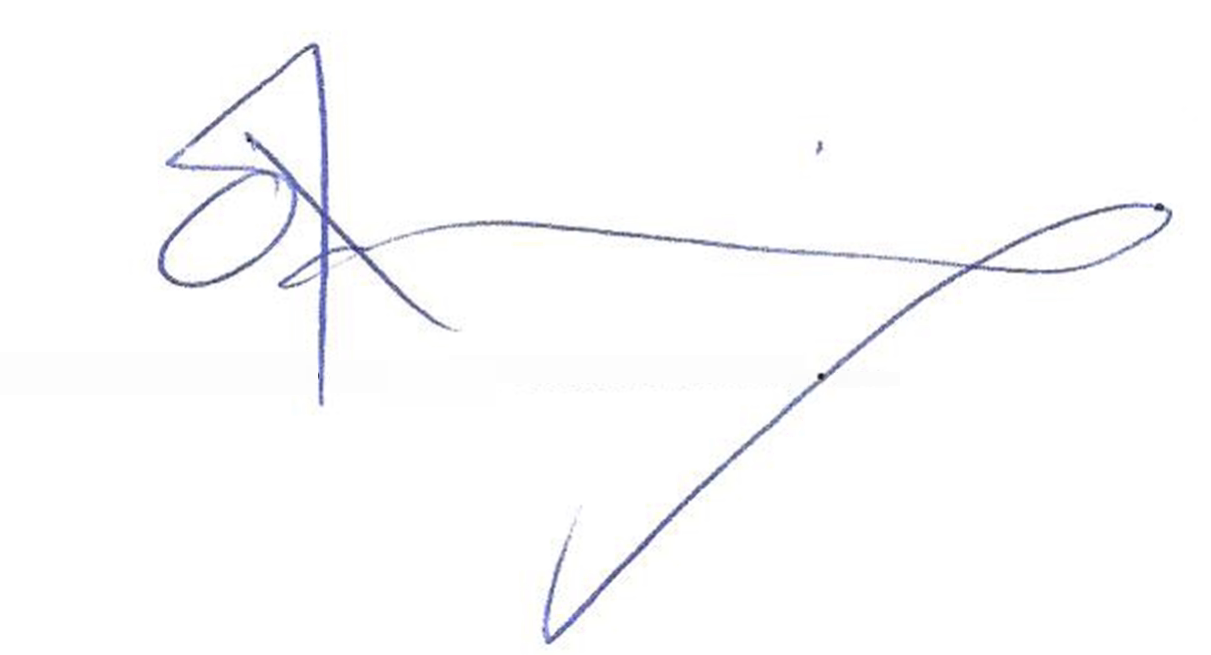 Στέλλα Χιωτίνη-KυβέλουΕπίκουρη Καθηγήτρια Συντονίστρια Έργου   ΕΘΝΙΚΟ ΣΗΜΕΙΟ ΕΠΑΦΗΣ ESPON 2013 -ΠΑΝΤΕΙΟ ΠΑΝΕΠΙΣΤΗΜΙΟ ΚΟΙΝΩΝΙΚΩΝ ΚΑΙ ΠΟΛΙΤΙΚΩΝ EΠΙΣΤΗΜΩΝΛεωφ.Συγγρού 136, 176 71 Kαλλιθέα, Αθήνα , τηλ, fax: 0030 210 9236206, 0030 210 9221066,κιν: 6944837586, e-mail : espon2013_ncp@panteion.gr, url://www.espon2013.panteion.gr